Рекордна просјечна плата након опорезивања у јануару - 1 042 КМУ свих 19 подручја (I 2022/I 2021) забиљежен номинални раст плате након опорезивања		Просјечна мјесечна плата након опорезивања у Републици Српској исплаћена у јануару 2022. године износила је                   1 042 КМ и поново је највиша до сада када се посматра просјечна плата након опорезивања по мјесецима.Просјечна плата након опорезивања исплаћена у јануару 2022. у односу на исти мјесец претходне године номинално је већа за 8,3%, док је у односу на децембар 2021. номинално већа за 0,4%. Просјечна мјесечна бруто плата износила је    1 591 КМ.Посматрано по подручјима, у јануару 2022. године највиша просјечна плата након опорезивања исплаћена је у подручју Информације и комуникације и износила је 1 521 КМ, а најнижа просјечна плата након опорезивања у јануару 2022. исплаћена је у подручју Административне и помоћне услужне дјелатности, 728 КМ.У јануару 2022. године, у односу на јануар 2021, у свих 19 подручја забиљежен је номинални раст плате након опорезивања, од чега највише у подручјима Информације и комуникације 42,7%, Дјелатности пружања смјештаја, припреме и послуживања хране, хотелијерство и угоститељство 20,6% и Умјетност, забава и рекреација 16,2%.Напомена: Реални индекси плата након опорезивања биће објављени 1. марта 2022. године када и индекси потрошачких цијена за јануар 2022. године.    		                KM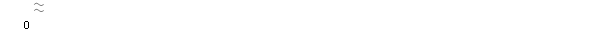 Графикон 1. Просјечнe платe након опорезивања по мјесецимаИзвоз (I 2022/I 2021) порастао за 42,6%, увоз повећан за 40,1%Покривеност увоза извозом 94,6%У јануару 2022. године остварен је извоз у вриједности од 372 милиона КМ што је 42,6% више него у јануару 2021, те увоз у вриједности од 394 милиона КМ, што је за 40,1% више него у јануару 2021, док је проценат покривености увоза извозом у износио 94,6%.У погледу географске дистрибуције робне размјене Републикe Српскe са иностранством, у јануару 2022. године, највише се извозило у Србију и то у вриједности од 69 милиона КМ, односно 18,6% и у Хрватску 55 милиона КМ, односно 14,6% од укупно оствареног извоза. У истом периоду, највише се увозило из Србије и то у вриједности од 61 милион КМ, односно 15,5% и из Италије, у вриједности од 60 милиона КМ, односно 15,3% од укупно оствареног увоза.Посматрано по групама производа, у јануару 2022. године, највеће учешће у извозу остварује електрична енергија са 
66 милиона КМ, што износи 17,6% од укупног извоза, док највеће учешће у увозу остварују нафтна уља и уља добијена од битуменозних минерала (осим сирових) са укупном вриједношћу од 26 милиона КМ, што износи 6,5% од укупног увоза. Графикон 2. Извоз и увоз по мјесецима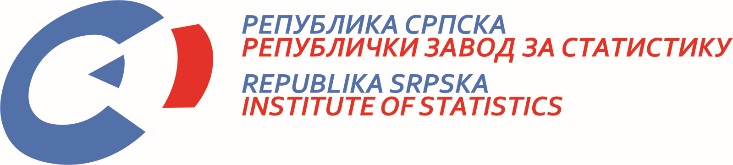            22. II 2022. Број  36/22 САОПШТЕЊЕ ЗА МЕДИЈЕ фебруар 2022.МАТЕРИЈАЛ ПРИПРЕМИЛИ: Статистика радаБиљана Глушацbiljana.glusac@rzs.rs.ba Статистика спољне трговине мр Сања Стојчевић Увалићsanja.stojcevic@rzs.rs.baСаопштење припремило одјељење за публикације, односе са јавношћу и повјерљивост статистичких податакаДарко Милуновић, в.д. директора Завода, главни уредникВладан Сибиновић, начелник одјељења Република Српска, Бања Лука, Вељка Млађеновића 12дИздаје Републички завод за статистикуСаопштење је објављено на Интернету, на адреси: www.rzs.rs.baтел. +387 51 332 700; E-mail: stat@rzs.rs.baПриликом коришћења података обавезно навести извор